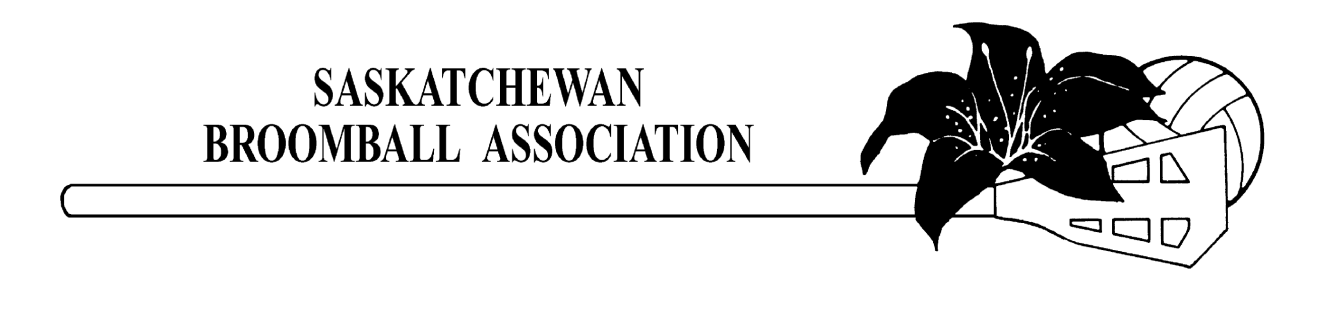 ANNUAL GENERAL MEETING MINUTES
Saturday, September 10th, 2022
1:00 pm – 2205 Victoria Ave. 
Boardroom1.	COMMENCEMENT Call to order -1:05. – Chad Role Call – SEE COMMITTEE ATTENDANCE RECORDS BELOW Minutes of previous meeting (MOTION) 
	- Any additions/changes to the agenda? (MOTION) – Ashley – Second Alyssa2.	CATEGORY REPORTS/INFORMATIONReturn to Play Broomball Guidelines Masks/Vaccines – Continue to follow SASK Health Authority guidelinesWe will be following the SHA recommendation Senior – New teams/loss of teams? Men’s League Regina?Conference call Senior/Mixed – Annually in the fall – discuss Nationals & Prov Rotation. New Teams: Ladies Aberdeen Attackers to play in the Ladies DivisionSaskatoon Mixed League is looking for ice as there standard Wednesday night is no longer available; they are looking into Monday nights or a different Arena Men’s league is a go, one team going to provincialsNationals – Saskatoon Flyers will be attending NationalsConference Call Date will be Nov 15th – Tuesday. 
Tournaments – Odessa – November 26, 27 – 2022 – New Date Bruno – January 13-15, 2023La Ronge – Senior – Dec 17, 18 - MensGoldbroom – Feb 3-5, 2023 – No Ice – We will try again this year. Committee?  (Marlie) - Talk to Ray about taking over the Gold Broom Title for his tournament in Bruno if the Gold Broom can not find ice in Saskatoon.   ProvincialsMarch 3-5, 2023 (Odessa) Mixed – New teams/loss of teams? Mixed Category Meeting – combined with Senior Category (January)Regina has 5 Teams maybe 6 teams. ProvincialsMarch 10-12, 2023 (La Ronge, SK) March 17-19, 2023 (Aboriginal Provincials – If a community requests)Waiting for an application Roderick mentioned 
Nationals (Senior/Mixed)2023 (Longueil, QC) – April 12-15, 2023Team bonds – Bruno Axemen, Odessa Renegades, Bruno Bombshells, Saskatoon Flyers, Saskatoon Kings, Wolfpack (who wants them returned) 
Minor – New teams/loss of teams? – Big River U20, Odessa Bandits U16.  Tournaments - Big River – Dec. 2-4, 2022 – Aberdeen/Vonda – December 9-11, 2022 (Saskatoon Broomball League may have the NETS moved out of Aberdeen) Check with SBL PresidentBruno – November 26-27, 2022Odessa – January 6-8, 2023Bruno – January 20-22, 2023 (weekend changed for this year) Debden – January 27-29, 2023
ProvincialsU14 – February 10-12, 2023 (Big River)U20 – February 17-19, 2023 (Aberdeen)U16 – February 24-26, 2023 (Bruno)
NationalsSaskatoon, SK (March 29 – April 1, 2023)  Committee members?15 members – Facebook and website up and running. We have a sponsorship Great West. (See the Facebook page for details) Province wide minor is running the tournament. Each team is going to get the day to volunteer. Committee members from all the province…. If you want to help or volunteer reach out the Stacey.Conference call – to discuss teams going to Nationals – November 22nd They will be asking for three teams this year. – Girls Defending Champs, Host and Sask 1. Boys for sure 2. Gold Sask 1 – Silver Sask 2 – Bronze Host.  If only two teams asked Gold will be Sask 1 and Silver would be Host Team. 
In province - $2000 out of Province $4000 We will talk about Funding and Sask 1 and Defending Champs in November. 
Minor Positions on the boardLooking for a male & female rep that is in the minor categoryNo longer a voting position Open Camp – It will be held Les, Ian, Chad, Curtis – All ages to work on skills, ideal to have it on a weekend like a Saturday and Sunday.  On ice, and in classroom sessions. Looking for Location that’s central and somewhere the ice to be cheaper and offers hotels and food for those attending. Looking for a date that would work around the other tournaments in the province. 
Possible Late October or Near Christmas next yearTechnical Criminal Record Checks & RIS - Due before you hit the ice, need to be in with the paperwork with registration. If no playing coach, then you need three people. If you have a coach, then just the coach needs one. Respect in sport is still valid if you have taking it once as of right now its good still. Safe Sport Training – TBD. If you go to nationals, you need to do it every yearBTC Course (Plus MED) & Evaluations – nothing scheduled as of yet, we need 8 people to run it. (5 years to get in 20 PD points, if you don’t your training will be suspended until you get the 20 PD points) Virtual Training BF2 only – Not in Class just virtual now (broomball for Fun)Officials Training – in person (Larry only) – Dates?  Regina 15th October Sask Sport Saskatoon Nov 5th, La Ronge Nov 19th. SBA OfficeDeadline for Affiliation/Waiver forms & Registration Forms – In before you hit the ice. Insurance is not valid until you all your forms are on. Waivers likely will not be going away, but a PDF version with virtual signature will be accepted.  CRC’s due prior to season – not just provincials – Before your team steps on the iceCRC date to hand in & new fee (city)Player Clinics/Loaner KitsNewsletter – went out via email and is on websiteAON Incident reporting (30/90) – 30 days to report it and 90 days submit it. Team/Tournament Packages 2022/2023 – They have been emailed out; Stacey will email out the tournament one soonSPEA Conference & Advertising - LTAD in SchoolsOnline Store – up and running on website, check it out! 3.	FINANCIAL – Approval of the Audited Financial Statements for 2022 (MOTION) Sask Sport Follow up – Due October 1st  (reviewed/approved by Board via email)Review of other financial areas (MAP, athlete assistance, membership totals, accounts receivable/payables) – No issues with what was presented
Appointment of 2023 Auditor (MOTION) 4.	PROPOSED BYLAWS/RULE CHANGES REVIEWComplete overhaul of the SBA polices and bylawsReached out to Sport Law to complete these changes. Voting won’t be by individually it will be by teams. Reference the document.One person has to be present for all teams. We have to have 15 people present for Quorum. No league reps now just member of the team. Reference the new bylaws.5.	STRATEGIC PLANExecutive will be working with someone who does Strategic planning as a profession, to get a better functioning plan for moving forward. – BOARD WILL WORK WITH SOMEONE WHO DOES THAT AND SEE WHERE TO GO IN THE FUTURE. 6.	AWARDS NIGHTEvent is tonight, to celebrate our members, the list of awards winners is in the packages and was posted on the SBA website and FB page.7.	CALENDAR OF EVENTSCalendar of Events was approved, and dates confirmed.  8.	OTHER BUSINESS Elections for vacant Executive positions – 2-year termsPRESIDENTAshley Kosowan nominates Chad Schneider.  No other nominations.Chad is elected President by acclamation.SECRETARYCarla Buell nominates Marlie Chovin.  No other nominations.Marlie is elected Secretary by acclamation.MINOR GIRLS CHAIRPERSONRachelle Raymond nominates Yvonne Turner.  No other nominations.Yvonne is elected Minor Girl’s Chairperson by acclamation.SENIOR MENS CHAIRPERSONCurtis Anderson nominated Brady Lechner.Brady not in attendance but sent in email stating he’d let his name stand for the position. Brady is elected as Senior Men’s Chairperson by acclamation.MIXED CHAIRPERSONAshley Kosowan nominates Alyssa Nagy.  Alyssa is elected as Mixed Chairperson by acclamation.RIC (Referee in Chief) RIC was Elected by the SOA.Larry Cole was appointed to the position on the ExecutiveThis will be a 3-year term following the contract.9.	SITE OF NEXT MEETINGS Senior/Mixed – January 8, 2023 (Video Conference Regina/Saskatoon) FEES AND INITIAL ROSTERS ARE DUE. ZOOM MEETING IN NOV FOR NATIONALS. NOV 22, 2022 – MINOR CONFERENCE CALL.  NOV 15, 2022 – SENIOR/MIXED CONFERENCE CALL.  Minor – January 21, 2023 (Bruno) – LIKE USUALMay Board of Directors Meeting – first week May?  – In person2023 AGM – September – Saskatoon – LAST SATURDAY OF SEPTEMBER TBD, WE WILL LOOK AT OCTOBER WITH SASK SPORT10.	ADJOURNMENT – MOTION CURTIS ANDERSONDate: September 10th, 2022 - Meeting: Annual General Meeting (Regina)Motion: Ashley/Andrea – To approve the minutes from the previous meeting. Motion CarriedMotion: Ashley/Alyssa – To approve the agenda for the current meeting. Motion CarriedMotion - Carla/Curtis to Audited Financial Statements for 2022 – Motion CarriedMotion – That Marcia Herback & Associates will be the Auditor – Alyssa/Carla – Motion CarriedMotion – Ashley/Rochelle – To accept new Bylaws – Motion CarriedCommittee Attendance RecordsTeam or LeagueNameChad Schneider SBA PresidentStacey SilzerSBA Executive DirectorAlyssa NagySBA Mixed ChairMarlie ChovinSBA Secretary Curtis AndersonTechnical ChairLaurel GlasOdessa BanditsRachelle RaymondSBA Senior Ladies ChairLarry ColeR.I.C.Dean DemersJunior RepRay BenderMinor Boys ChairBritton Gray WolfpackYvonne TurnerMinor Girls ChairJaelyn Couture Senior RoadrunnersPaige HinsonSenior RoadrunnersAndrea GoebelSenior/Mixed Ice DevilsRoderick SandersonSBA Aboriginal ChairCarla BuellSBA TreasurerKrystal BrekerBig River CrusadersKim Hornung WeezilzAshley KosowanSBL President 